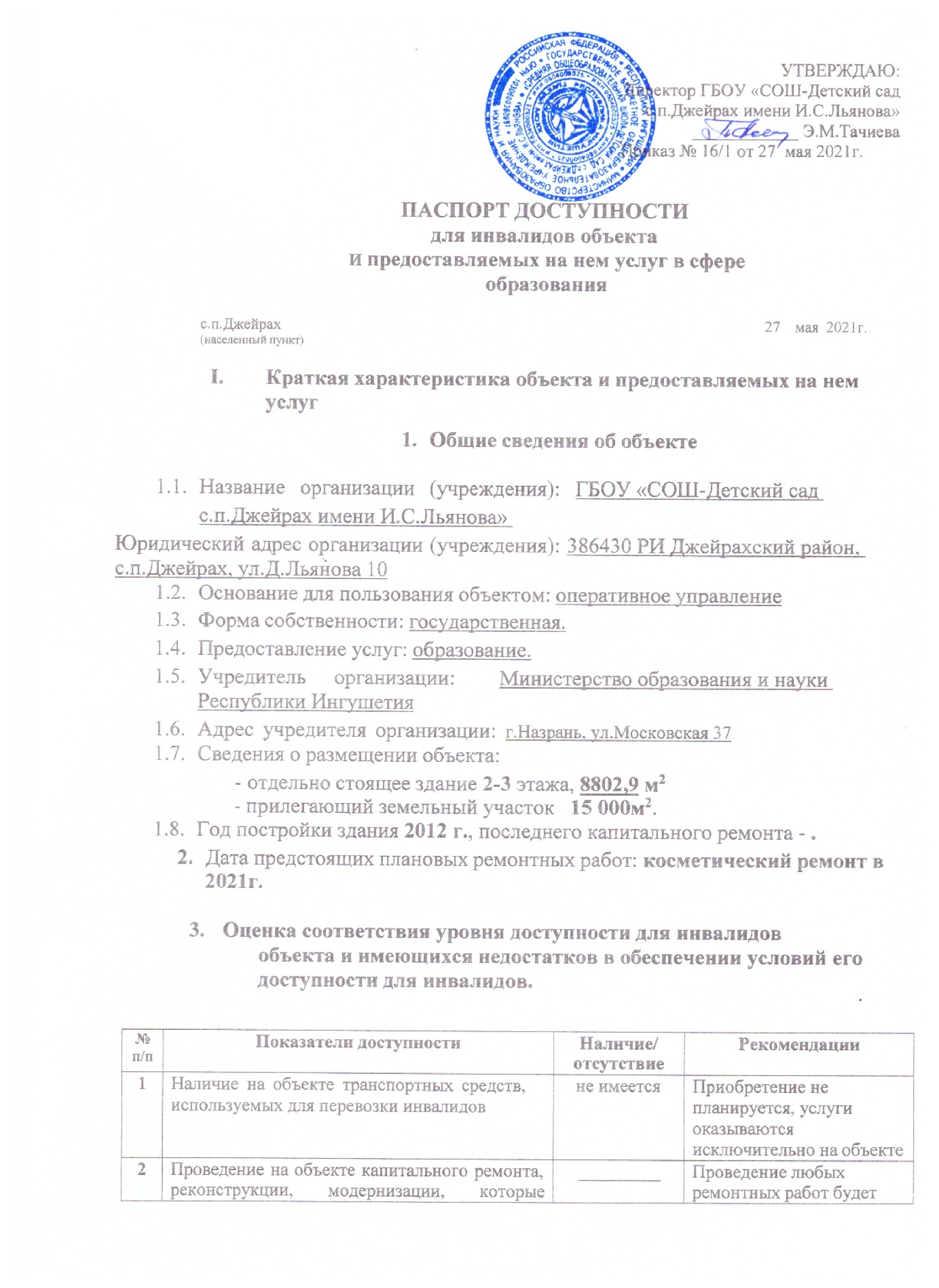 ПАСПОРТ ДОСТУПНОСТИдля инвалидов объектаи предоставляемых на нем услуг в сфере образованияс.п.Джейрах	     27   мая 2021г.(населенный пункт)Краткая характеристика объекта и предоставляемых на нем услугОбщие сведения об объектеНазвание	организации	(учреждения):	ГБОУ «СОШ-Детский сад с.п.Джейрах имени И.С.Льянова» Юридический адрес организации (учреждения): 386430 РИ Джейрахский район, с.п.Джейрах, ул.Д.Льянова 10Основание для пользования объектом: оперативное управлениеФорма собственности: государственная.Предоставление услуг: образование.Учредитель	организации:	Министерство образования и науки Республики ИнгушетияАдрес учредителя организации: г.Назрань, ул.Московская 37Сведения о размещении объекта:- отдельно стоящее здание 2-3 этажа, 8802,9 м2- прилегающий земельный участок   15 000м2.Год постройки здания 2012 г., последнего капитального ремонта - .Дата предстоящих плановых ремонтных работ: косметический ремонт в 2021г.Оценка соответствия уровня доступности для инвалидов                      объекта и имеющихся недостатков в обеспечении условий его  доступности для инвалидов.Оценка соответствия уровня обеспечения доступности для инвалидовуслугУправленческое решениеПроведение ремонтных работ на объекте будут осуществляться с учетом требований – Постановления Правительства Российской Федерации от 26 декабря 2014 г. № 1521 «Об утверждении перечня национальных стандартов и сводов правил (частей таких стандартов и сводов правил), в результате применения которых на обязательной основе обеспечивается соблюдение требований Федерального закона«Технический регламент о безопасности зданий и сооружений» и приказа Министерства регионального развития Российской Федерации от 27 декабря 2011 г.№ 605 «Об утверждении свода правил «СНиП 35-01-2001 «Доступность зданий и сооружений для маломобильных групп населения» (СП 59.13330.2012)».Период проведения работ: до 2030 годаОжидаемый результат: доступность объекта маломобильным группам населения.Информация	(паспорт доступности) размещена	на	сайте	ГБОУ «СОШ-Детский сад с.п.Джейрах имени И.С.Льянова»5. Особые отметкиПаспорт сформирован на основании акта обследования объекта от 26 мая 2021 года Комиссией, состав которой утвержден приказом ГБОУ «СОШ-Детский сад с.п.Джейрах имени И.С.Льянова» от 25мая 2021 года № 8-И  (акт прилагается).ГБОУ «СОШ-Детский сад с.п.Джейрах имени И.С.Льянова» оставляет за собой право вносить изменения и дополнения в Паспорт доступности объекта и предоставляемых на нем услуг с учетом финансирования и потребности в предоставлении услуг на качественно новом         уровне с учетом изменения федерального и регионального законодательства.АКТ ОБСЛЕДОВАНИЯобъекта социальной инфраструктуры К ПАСПОРТУ ДОСТУПНОСТИ№ 1Приложение26 мая 2021г.Общие сведения об объектеНазвание организации (учреждения): ГБОУ «СОШ-детский сад с.п.Джейрах имени И.С.Льянова» Юридический адрес организации (учреждения): 386430 РИ Джейрахский район, с.п.Джейрах, ул.Д.Льянова 10Сведения о размещении объекта:отдельно стоящее здание 2-3 этажа, 8802,9 м2прилегающий земельный участок 15000 м2.Год постройки здания 2012, последнего капитального ремонта - Дата предстоящих плановых ремонтных работ: косметический ремонт 2021 г.Название организации (учреждения), (полное юридическое наименование – согласно Уставу, краткое наименование) Государственное бюджетное общеобразовательное учреждение «Средняя общеобразовательная школа – детский сад с.п.Джейрах имени И.С.Льянова»; ГБОУ «СОШ-детский сад с.п.Джейрах имени И.С.Льянова»2.Характеристика деятельности организации на объектеДополнительная информация  	Состояние доступности объектаПуть следования к объекту пассажирским транспортом-наличие адаптированного пассажирского транспорта к объекту нетПуть к объекту от ближайшей остановки пассажирского транспорта:расстояние до объекта от остановки транспорта ______ мвремя движения (пешком) __ минналичие выделенного от проезжей части пешеходного пути (да, нет), нетПерекрестки: нетИнформация на пути следования к объекту: акустическая, тактильная, визуальная;Перепады высоты на пути: есть, нетИх обустройство для инвалидов на коляске: нетОрганизация доступности объекта для инвалидов – форма обслуживания* - указывается один из вариантов: «А», «Б», «ДУ», «ВНД»Состояние доступности основных структурно-функциональных зон** Указывается: ДП-В - доступно полностью всем; ДП-И (К, О, С, Г, У) – доступно полностью избирательно (указать категории инвалидов); ДЧ-В - доступно частично всем; ДЧ-И (К, О, С, Г, У) – доступно частично избирательно (указать категории инвалидов); ДУ - доступно условно, ВНД - недоступно3.5.	ИТОГОВОЕ	ЗАКЛЮЧЕНИЕ	о	состоянии	доступности	ОСИ:	доступно	частично, избирательно (О,С,Г,У).Управленческое решениеРекомендации по адаптации основных структурных элементов объекта:Период проведения работ 2022г в рамках исполнения при выделении денежных средств4.3 Ожидаемый результат (по состоянию доступности) после выполнения работ по адаптацииповышение доступности образовательных услуг для детей-инвалидовОценка	результата	исполнения	программы,	плана	(по	состоянию	доступности)Для принятия решения требуется, не требуется (нужное подчеркнуть):согласование на Комиссии  	(наименование	Комиссии	по	координации	деятельности	в	сфере	обеспечения	доступной	среды жизнедеятельности для инвалидов и других МГН)согласование работ с надзорными органами (в сфере проектирования и строительства, архитектуры, охраны памятников, другое - указать)техническая экспертиза; разработка проектно-сметной документации; нетсогласование с вышестоящей организацией (собственником объекта); нетсогласование с общественными организациями инвалидо;в нет;другое нетКомиссия по организации обследования и паспортизации объектов и предоставляемых услуг  ГБОУ «СОШ-Детский сад с.п.Джейрах имени И.С.Льянова»№ п/пПоказатели доступностиНаличие/отсутствиеРекомендации1Наличие на объекте транспортных средств, используемых для перевозки инвалидовне имеетсяПриобретение не планируется, услуги оказываютсяисключительно на объекте2Проведение на объекте капитального ремонта,реконструкции,	модернизации,	которыеПроведение любыхремонтных работ будетполностью будут соответствовать требованиям доступности	для	инвалидов	к	объекту	иуслугам, начиная с 1 сентября 2020 г.согласовываться с Министерством образования и науки Республики Ингушетия 3Текущее обеспечение доступа к объекту инвалидов (до проведения капитального ремонта или реконструкции) и к месту предоставления услуги, предоставление необходимых услуг в дистанционном режиме, предоставление, когда это возможно, необходимых услуг по месту жительства инвалидаОУорганизует работу	по обучению детей- инвалидов		в дистанционной формеПродолжить оказание услуг в форме электронного документооборота, с использованием сети Интернет, дистанционное обучение, телефонноевзаимодействие, личного приема граждан4Обеспечение условий индивидуальной мобильности инвалидов и возможности для самостоятельного их передвижения по объекту, на котором инвалидам предоставляются услуги, в том числе, на котором имеются:выделенная стоянка автотранспортных средств для инвалидов;сменное кресло-коляска; поручни;лестничный подъемник для инвалидовпандус;подъемная платформа (аппарель); раздвижные двери;доступные входные группы;доступные	санитарно-гигиенические помещения;достаточная	ширина	дверных	проемов	в стенах, лестничных маршей, площадкахНе имеетсяНе имеетсяОтсутствуютИмеетсяИмеется Отсутствует Не имеютсяНе имеются ИмеютсяИмеетсяУсловия индивидуальной мобильности инвалидов и возможности для самостоятельного их передвижения по объекту с целью получения услуг в сфере образования будут выполнены частично.Проведение реконструкции объекта в части установления будет проводиться при условии финансирования программы. Установка поручней, приобретение подъемной платформы запланировано произвести    с учетом потребности инвалидов в получении непосредственных услуг на объекте, а также с учетом финансирования5Наличие на объекте надлежащего размещения оборудования и носителей информации, необходимых	для	обеспечения беспрепятственного доступа к объектам (местам предоставления услуг) с учетом ограничений жизнедеятельности инвалида, а также надписей, знаков и иной текстовой и графической информации, выполненной рельефно-точечным шрифтом Брайля и наконтрастном фонеИмеется частичноПриобретение оборудования и носителей                      информации запланировать до 2030 года с учетом финансовых возможностей организации№п/пПоказатели доступностиНаличие/отсутствиеРекомендации1Наличие на объекте помещения, предназначенного для проведения массовых мероприятий, оборудованное индукционной петлей и/или звукоусиливающей аппаратуройОтсутствует Приобретение индукционной				петли и/или	звукоусиливающей аппаратуры		с	целью полного	исполнения условия доступности приналичии финансирования2Предоставление (возможность) на объекте услуг с использованием русского жестового языка, допуском сурдопереводчика итифлосурдопереводчикаОтсутствует 3Численность работников, предоставляющих услуги в сфере образования, прошедших инструктирование или обучение для работы с инвалидами по вопросам, связанным с обеспечением доступности для инвалидов объекта и услуг в соответствии с законодательством РФ и законодательствомсубъекта РФ26Проведение инструктирования	100% сотрудников в 1 квартале 2022	года,	далее проведение инструктажей на объекте обеспечивать с периодичностью 2 раза вгод)4Наличие на объекте услуг в сфере образования, предоставляемых	инвалидам	с сопровождением ассистента-помощникаНе имеетсяВведение новой штатной единицы	незапланировано, организация	помощиинвалидам	будет включена в должностные регламенты и инструкциисотрудников5Наличие на объекте услуг в сфере образования, предоставляемых инвалидам с сопровождением тьютораНе имеетсяВведение новой штатной единицы не заплани- ровано, организация помощи инвалидам будет включена в должностные регламенты и инструкциисотрудников6Численность педагогических работников, имеющих образование и (или) квалификацию, позволяющие осуществлять обучение по адаптированным		основным общеобразовательным программам (для образовательных	организаций	иобщеобразовательных организаций)5Продолжить повышение квалификации педработников7Численность детей-инвалидов в возрасте от 6,5до	18	лет,	получающих	дополнительное образование.108Численность детей-инвалидов в возрасте от 1,5 до	7	лет,	охваченных	дошкольнымобразованием-Указанный показатель к ОУ не относится9Численность	детей-инвалидов,	которым	наобъекте	созданы	условия	для	получения качественного общего образования0Работа будет продолжена10Официальный сайт объекта адаптирован для лиц с нарушением зрения (слабовидящих).Имеется Адаптация сайта ОУ для лиц с нарушением зрения (слабовидящих) проведенав 2019г.№ п \пОбъемы и виды работ, необходимых для приве- дения объекта и порядка предоставления на нем услуг доступности для инвалидов в соответ-ствие с требованиями законодательства РФЗапланированные сроки выполнения1.Территория, прилегающая к зданиюТерритория, прилегающая к зданию1.1.Выделение стоянки автотранспортных средствдля инвалидов (по согласованию с ГИБДД)2022 г.1.2.установка знаков, указателей об объекте2022 г.2.Доступные входные группы и возможность свободного передвижения инвалидов пообъекту к месту получения услугДоступные входные группы и возможность свободного передвижения инвалидов пообъекту к месту получения услуг2.1.Разработка проектно-сметной документации ипроведение ремонтных работ по обеспечению условия доступности объекта для инвалидов:до 2030 г.2.2Приобретение табличек с указателями выходов,поворотов, лестниц2021-2028 г.2.3Организация места для размещения собаки-проводника2030 г.2.4Приобретение специальных ограждений и тактильных направляющих для лиц снарушениями зрения, табличек с указателями выходов, поворотов, лестниц2021-2028 г.2.5Приобретение индукционной петли и/илизвукоусиливающей аппаратуры2025-2028 г.2.6Закупка кресла-коляски2029 г.2.7Переоборудование санитарно-гигиенического помещения на 1 этаже здания (с установкой перил, санузла на высоте 50 см., установкойкнопки экстренного вызова)до 2030г.3Наличие на объекте надлежащего размещения оборудования и носителей информации длялиц с нарушениями слуха и зренияНаличие на объекте надлежащего размещения оборудования и носителей информации длялиц с нарушениями слуха и зрения3.1Приобретение надписей, знаков и инойтекстовой и графической информации)2023 г.4Предоставление услугПредоставление услуг4.1Предоставление инвалидам по слуху, при необходимости, услуги с использованием русского жестового языка и организациейдопуска на объект сурдопереводчика и тифлосурдопереводчика2023-2025г.4.2Предоставление на объекте услуг в сфереобразования, предоставляемых инвалидам с сопровождением ассистента-помощника2023-2025г4.3Проведение инструктирования (или обучения) сотрудников по вопросам, связанным с обеспечением доступности для инвалидовобъекта и услугЗапланировано инструктирование 100% сотрудников в 1 квартале 2022 г.4.4Внесение дополнений в должностные регламенты (инструкции) сотрудников по предоставлению услуг инвалидам и оказаниюим при этом необходимой помощи, а также вПриказ «О внесении дополнений в должностные инструкции сотрудников» 3 кв. 2021 гадминистративные регламенты предоставлениягосударственных услуг4.5Адаптация сайта ОУ для лиц с нарушениемзрения (слабовидящих)Постоянно 4.6Формы предоставления услуг на объекте: в ходе личного приема граждан, электронноговзаимодействия, консультирования по телефонуПродолжить данную работу до 2030 г.№№ п/пКатегория инвалидов(вид нарушения)Вариант организации доступности объекта (формы обслуживания)*1.Все категории инвалидов и МГНв том числе инвалиды:2передвигающиеся на креслах-колясках«ДУ»3с нарушениями опорно-двигательного аппарата«ДУ»4с нарушениями зрения«ДУ»5с нарушениями слуха«ДУ»6с нарушениями умственного развития«ДУ»№№ п/пОсновные структурно- функциональные зоныСостояние доступности, в том числе для основных категорий инвалидов**ПриложениеПриложение№№ п/пОсновные структурно- функциональные зоныСостояние доступности, в том числе для основных категорий инвалидов**№ на плане№ фото1Территория, прилегающая к зданию(участок)ДЧ-И 2Вход (входы) в зданиеДЧ-И3Путь (пути) движения внутри здания(в т.ч. пути эвакуации)ДЧ-И4Зона целевого назначения здания(целевого посещения объекта)ДЧ-И5Санитарно-гигиеническиепомещенияДЧ-И6Система информации и связи (навсех зонах)ДЧ-И7Пути движения к объекту (отостановки транспорта)ДП-В№№ п \пОсновные структурно-функциональные зоны объектаРекомендации по адаптации объекта (вид работы)*1Территория, прилегающая к зданию (участок)Не нуждается2Вход (входы) в здание   Индивидуальное  решение с ТСР3Путь (пути) движения внутри здания(в т.ч. пути эвакуации)Индивидуальное  решение с ТСР4Зона целевого назначения здания(целевого посещения объекта)Индивидуальное  решение с ТСР5Санитарно-гигиенические помещенияИндивидуальное  решение с ТСР6Система информации на объекте (на всех зонах)Индивидуальное  решение с ТСР7Пути движения к объекту (от остановки транспорта)Индивидуальное  решение с ТСР8.Все зоны и участкиИндивидуальное  решение с ТСР№п/пФИОДолжностьПодпись1.Председатель комиссииТачиева Эсет МагамедовнаДиректор2.Члены комиссииТомова Роза МухарбековнаЗаместитель директора по воспитательнойработе3.Члены комиссииЦицкиев Исмаил МагомедовичЗаместитель директора по административно-хозяйственной части